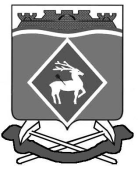 РОССИЙСКАЯ ФЕДЕРАЦИЯРОСТОВСКАЯ ОБЛАСТЬБЕЛОКАЛИТВИНСКИЙ РАЙОНМУНИЦИПАЛЬНОЕ ОБРАЗОВАНИЕ«ГОРНЯЦКОЕ СЕЛЬСКОЕ ПОСЕЛЕНИЕ»СОБРАНИЕ ДЕПУТАТОВ ГОРНЯЦКОГО СЕЛЬСКОГО ПОСЕЛЕНИЯРЕШЕНИЕ № 48О внесении изменений и дополнений в Устав муниципального образования «Горняцкое сельское поселение»В целях приведения Устава муниципального образования «Горняцкое сельское поселение» в соответствие с федеральным и областным законодательством, в соответствии со статьей 44 Федерального закона от 06.10.2003 № 131-ФЗ «Об общих принципах организации местного самоуправления в Российской Федерации», статьей 24 Устава муниципального образования «Горняцкое сельское поселение» Собрание депутатов Горняцкого сельского поселения,РЕШИЛО:1. Внести в Устав муниципального образования «Горняцкое сельское поселение» следующие изменения:1) Пункт 1 статьи 3 дополнить подпунктом 16 следующего содержания:«16) оказание содействия развитию физической культуры и спорта инвалидов, лиц с ограниченными возможностями здоровья, адаптивной физической культуры и адаптивного спорта.»;2) Подпункт 3 пункта 8 статьи 23 изложить в новой редакции:«3) преобразования Горняцкого сельского поселения, осуществляемого в соответствии с частями 3, 5, 62, 72 статьи 13 Федерального закона «Об общих принципах организации местного самоуправления в Российской Федерации», а также в случае упразднения Горняцкого сельского поселения;»;3) Пункт 7 статьи 26 изложить в новой редакции:«7. В случае временного отсутствия или досрочного прекращения полномочий председателя Собрания депутатов - главы Горняцкого сельского поселения либо применения к нему по решению суда мер процессуального принуждения в виде заключения под стражу или временного отстранения от должности его полномочия временно исполняет заместитель председателя Собрания депутатов Горняцкого сельского поселения, либо в случае отсутствия заместителя председателя Собрания депутатов Горняцкого сельского поселения - иной депутат, определяемый Собранием депутатов Горняцкого сельского поселения в соответствии с его Регламентом.В случае досрочного прекращения полномочий председателя Собрания депутатов - главы Горняцкого сельского поселения избрание председателя Собрания депутатов - главы Горняцкого сельского поселения, избираемого Собранием депутатов Горняцкого сельского поселения из своего состава, осуществляется не позднее чем через шесть месяцев со дня такого прекращения полномочий.При этом если до истечения срока полномочий Собрания депутатов Горняцкого сельского поселения осталось менее шести месяцев, избрание председателя Собрания депутатов - главы Горняцкого сельского поселения из состава Собрания депутатов Горняцкого сельского поселения осуществляется на первом заседании вновь избранного Собрания депутатов Горняцкого сельского поселения.»;4) Подпункт 12 пункта 16 статьи 26 изложить в следующей редакции:«12) преобразования Горняцкого сельского поселения, осуществляемого в соответствии с частями 3, 5, 62, 72 статьи 13 Федерального закона «Об общих принципах организации местного самоуправления в Российской Федерации», а также в случае упразднения Горняцкого сельского поселения;»;5) пункт 21 статьи 26 изложить в следующей редакции: «21. Председатель Собрания депутатов - глава Горняцкого сельского поселения должен соблюдать ограничения и запреты и исполнять обязанности, которые установлены Федеральным законом от 25 декабря 2008 года № 273-ФЗ «О противодействии коррупции», Федеральным законом от 03.12.2012 № 230-ФЗ «О контроле за соответствием расходов лиц, замещающих государственные должности, и иных лиц их доходам», Федеральным законом от 07.05.2013                  № 79-ФЗ «О запрете отдельным категориям лиц открывать и иметь счета (вклады), хранить наличные денежные средства и ценности в иностранных банках, расположенных за пределами территории Российской Федерации, владеть и (или) пользоваться иностранными финансовыми инструментами».»;6) Пункт 8 статьи 29 изложить в новой редакции: «Собрание 8. Глава Администрации Горняцкого сельского поселения должен соблюдать ограничения, запреты, исполнять обязанности, которые установлены Федеральным законом от 25 декабря 2008 года № 273-ФЗ «О противодействии коррупции», Федеральным законом от 3 декабря 2012 года № 230-ФЗ «О контроле за соответствием расходов лиц, замещающих государственные должности, и иных лиц их доходам», Федеральным законом от 7 мая 2013 года № 79-ФЗ «О запрете отдельным категориям лиц открывать и иметь счета (вклады), хранить наличные денежные средства и ценности в иностранных банках, расположенных за пределами территории Российской Федерации, владеть и (или) пользоваться иностранными финансовыми инструментами»;7) Пункт 10 статьи 29 изложить в новой редакции:«10. В случае временного отсутствия главы Администрации Горняцкого сельского поселения его обязанности исполняет руководитель структурного подразделения Администрации Горняцкого сельского поселения или иное должностное лицо Администрации Горняцкого сельского поселения, определяемое главой Администрации Горняцкого сельского поселения.В случае неиздания главой Администрации Горняцкого сельского поселения соответствующего распоряжения Администрации Горняцкого сельского поселения, обязанности главы Администрации Горняцкого сельского поселения в период его временного отсутствия исполняет руководитель структурного подразделения Администрации Горняцкого сельского поселения или иное должностное лицо Администрации Горняцкого сельского поселения, установленное Регламентом Администрации Горняцкого сельского поселения.В случае если Регламентом Администрации Горняцкого сельского поселения не определен муниципальный служащий, исполняющий обязанности главы Администрации Горняцкого сельского поселения, либо в случае отсутствия данного муниципального служащего, обязанности главы Администрации Горняцкого сельского поселения исполняет муниципальный служащий Администрации Горняцкого сельского поселения, определяемый Собранием депутатов Горняцкого сельского поселения.»;8) Подпункт 3 пункта 1 статьи 31 изложить в новой редакции:«3) расторжения контракта в соответствии с частями 11 и 111 статьи 37 Федерального закона «Об общих принципах организации местного самоуправления в Российской Федерации»;»;9) Подпункт 11 пункта 1 статьи 31 изложить в новой редакции:«11) преобразования муниципального образования «Горняцкое сельское поселение», осуществляемого в соответствии с частями 3, 5, 62, 72 статьи 13 Федерального закона «Об общих принципах организации местного самоуправления в Российской Федерации», а также в случае упразднения муниципального образования «Горняцкое сельское поселение»;»;10) Статью 31 дополнить пунктом 5 следующего содержания:«5. Решение о досрочном прекращении полномочий главы Администрации Горняцкого сельского поселения либо применении в отношении него иного дисциплинарного взыскания в случае несоблюдения им ограничений, запретов, неисполнения обязанностей, установленных Федеральным законом от 02.03.2007 № 25-ФЗ «О муниципальной службе в Российской Федерации», Федеральным законом от 3 декабря 2012 года № 230-ФЗ «О контроле за соответствием расходов лиц, замещающих государственные должности, и иных лиц их доходам», Федеральным законом от 7 мая 2013 года № 79-ФЗ «О запрете отдельным категориям лиц открывать и иметь счета (вклады), хранить наличные денежные средства и ценности в иностранных банках, расположенных за пределами территории Российской Федерации, владеть и (или) пользоваться иностранными финансовыми инструментами», принимается Собранием депутатов Горняцкого сельского поселения не позднее чем через 30 дней со дня появления оснований для досрочного прекращения полномочий либо применения иного дисциплинарного взыскания.»;11) Пункт 9 статьи 35 изложить в новой редакции:«9. Депутаты Собрания депутатов Горняцкого сельского поселения,  председатель Собрания депутатов - глава Горняцкого сельского поселения должны соблюдать ограничения, запреты, исполнять обязанности, которые установлены Федеральным законом от 25 декабря 2008 года № 273-ФЗ «О противодействии коррупции», Федеральным законом от 3 декабря 2012 года               № 230-ФЗ «О контроле за соответствием расходов лиц, замещающих государственные должности, и иных лиц их доходам», Федеральным законом от 7 мая 2013 года   № 79-ФЗ «О запрете отдельным категориям лиц открывать и иметь счета (вклады), хранить наличные денежные средства и ценности в иностранных банках, расположенных за пределами территории Российской Федерации, владеть и (или) пользоваться иностранными финансовыми инструментами».Полномочия депутата Собрания депутатов Горняцкого сельского поселения,  председателя Собрания депутатов - главы Горняцкого сельского поселения прекращаются досрочно в случае несоблюдения ограничений, запретов, неисполнения обязанностей, установленных Федеральным законом от 25 декабря 2008 года № 273-ФЗ «О противодействии коррупции», Федеральным законом от 3 декабря 2012 года № 230-ФЗ «О контроле за соответствием расходов лиц, замещающих государственные должности, и иных лиц их доходам», Федеральным законом от 7 мая 2013 года № 79-ФЗ «О запрете отдельным категориям лиц открывать и иметь счета (вклады), хранить наличные денежные средства и ценности в иностранных банках, расположенных за пределами территории Российской Федерации, владеть и (или) пользоваться иностранными финансовыми инструментами».Решение о досрочном прекращении полномочий депутата Собрания депутатов Горняцкого сельского поселения, председателя Собрания депутатов - главы Горняцкого сельского поселения в случае несоблюдения ими указанных ограничений, запретов и неисполнения указанных обязанностей принимается Собранием депутатов Горняцкого сельского поселения не позднее чем через 30 дней со дня появления оснований для досрочного прекращения полномочий.»;12) Статью 44 изложить в новой редакции:«Статья 44. Социальные гарантии депутата Собрания депутатов Горняцкого сельского поселения, председателя Собрания депутатов - главы Горняцкого сельского поселенияПредседателю Собрания депутатов - главе Горняцкого сельского поселения, депутату Собрания депутатов Горняцкого сельского поселения гарантируются:1) страхование на случай причинения вреда его здоровью и имуществу в связи с исполнением им должностных полномочий;2) право на дополнительное профессиональное образование;3) возмещение расходов в связи со служебными поездками.Абзац третий пункта 6 статьи 47 изложить в новой редакции.Изменения и дополнения, внесенные в устав муниципального образования «Горняцкое сельское поселение» и изменяющие структуру органов местного самоуправления, разграничение полномочий между органами местного самоуправления (за исключением случаев приведения устава муниципального образования «Горняцкое сельское поселение» в соответствие с федеральными законами, а также изменения полномочий, срока полномочий, порядка избрания выборных должностных лиц муниципального образования «Горняцкое сельское поселение»), вступают в силу после истечения срока полномочий Собрания депутатов Горняцкого сельского поселения, принявшего муниципальный правовой акт о внесении указанных изменений и дополнений в устав муниципального образования «Горняцкое сельское поселение».»;13) Абзац первый пункта 1 статьи 51 изложить с новой редакции:«1. Муниципальные нормативные правовые акты, затрагивающие права, свободы и обязанности человека и гражданина, устанавливающие правовой статус организаций, учредителем которых выступает Горняцкое сельское поселение, а также соглашения, заключаемые между органами местного самоуправления, вступают в силу после их официального опубликования (обнародования).»;14) Подпункт 4 пункта 2 статьи 67 изложить в следующей редакции:«4) несоблюдение ограничений и запретов и неисполнение обязанностей, которые установлены Федеральным законом от 25 декабря 2008 года № 273-ФЗ «О противодействии коррупции», Федеральным законом от 3 декабря 2012 года № 230-ФЗ «О контроле за соответствием расходов лиц, замещающих государственные должности, и иных лиц их доходам», Федеральным законом от 7 мая 2013 года № 79-ФЗ «О запрете отдельным категориям лиц открывать и иметь счета (вклады), хранить наличные денежные средства и ценности в иностранных банках, расположенных за пределами территории Российской Федерации, владеть и (или) пользоваться иностранными финансовыми инструментами»;».2. Настоящее решение вступает в силу со дня его официального опубликования, произведенного после его государственной регистрации.Председатель Собрания депутатов -глава Горняцкого сельского поселения                       З.А. Бакановапоселок Горняцкийот ___.08.2017 года № ___Решение вноситВедущий специалист                                                     А.М. Ветохина25.08.2017 года ПринятоСобранием депутатов05.09.2017 года